Les Vins  au Verre …12 cl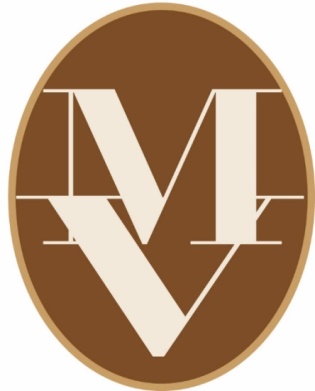 6 €Apremont Domaine Cavaillé 2018 (BLANC)Mondeuse Domaine Cavaillé 2017 Vieille Vigne (ROUGE)Gamay Terre Natale Domaine Perret 2014 et 2017 (GAMAY ROSE)Les Rafraichissements…SoftsCoca cola 33cl			4 €Limonade 33cl			4 €Perrier 	33cl			4 €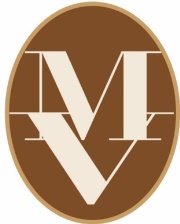 Orangina 25cl			4 €Fuze Tea 25cl			4 €SoftsSchweppes 20cl 		4 €Jus de Fruits Bio 20cl		4 € (Orange, Pomme, Pèche de vigne, Poire Williams, Abricot, Tomate)			4 €EVIAN25cl				3,5 €50cl				4 €75cl				5 €BADOIT	25 cl				3,5 €50 cl				4 €75cl				5 €Sirop à l’eau			2 €ApéritifsKir 12cl				5 €Kir Royal (Deutz)12cl 		14 €Kir Prosecco 12cl 		8 €Coupe de prosecco 12cl	 	7 €Coupe de champagne 12cl 	11 € Ricard 2cl 			3 €Porto rouge ou blanc 10cl	5 €Martini, Capari, Suze… 10cl	5 €Boissons chaudesCafé expresso			2 €Double expresso		4 €Cappuccino			5 €Café Crème 			5 € Thé et Infusion			4 €Café viennois			5 €Chocolat viennois		5 €CocktailsMojito 				14 €Moscow Mule			12 €Caïpiriña			12 €Apérol Spritz			10 € Lillet Spritz			10 €Américano			12 €Bières bouteilleBières du Mont-Blanc 	5 €(Blonde, Brune, Rousse 33 cl 	)Lagunitas IPA 33 cl		7 €Heineken 33 cl		4,5 €Nos liquoreux 8 cl … 8 €Génépi  , Baileys, get 27, get 31, Amaretto disaronnoNos alcools supérieurs avec ou sans adjuvant au choix  25 cl..11€Digestif :	 prune, framboise, poire Williams, calvados magloire, Armagnac Whisky:           J&B, Chivas Regal 12 ansGin: 		Bombay Saphire, BeefeaterRhum: 	Havana 3 anos, Havana EspecialVodka: 	 Smirnoff, ketel oneTéquila :	 José Cuervo especialNos alcools Haut de Gamme avec ou sans adjuvant4 cl… 18 €Digestifs : 	Henessy fine de cognac, Chartreuse verteRhum : 	Don papa, Matusalem, Kraken, Dictator 12 ans, Zacapa 23 ansScotch : 	Lagavulin 16 ans, Glenlivet, Strathisla 12 ans, Royal salute 21 ans , Royal Gun 21 ans , Royal gun saluteBourbon : 	Marker’s Mark, Four roses small batchGin: 		Gin Mare, Generous, Hendrick’sVodka :	 BelugaTéquila: 	Patron silverDemandez au service notre suggestion d’alcoolsN’hésitez pas à demander notre vin du jour !!!*Prix soumis à TVA service compris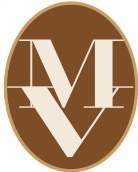 